Тема: "Знатоки права" (игра)
Цель: Познакомить детей с представлением о том, что они имеют неотъемлемые права, в частности, закрепленные в Конвенции о правах ребенка, научить применять их в жизни. 

Задачи: 
- познакомить учащихся с основными правами и свободами, изложенными в Конвенции о правах ребенка; 
- на примере сказочных героев, жизненных ситуаций	показать, как нарушаются права человека; 
- помочь детям осознать, что нет прав без обязанностей, нет обязанностей без прав. - развивать у учащихся познавательный интерес, критическое мышление, нравственную и правовую культуру, способность к самоопределению и самореализации;- помочь детям осознать, что нет прав без обязанностей, нет обязанностей без прав;- развивать навыки участия в дискуссии, умение излагать собственную позицию- формировать привычку давать правовую оценку своим поступкам.

ХОД ИГРЫ
Вступительное слово. Сегодня в нашем турнире участвуют две команды. Компетентное жюри будет оценивать вашу игру и выявит самых грамотных знатоков прав и обязанностей человека в современном обществе.
I. Конкурс. Кроссворд.

Правовой статус – это ваше положение в мире права. Как в геометрии положение определяется тремя координатами, так в праве Ваше положение определяют права, обязанности и ответственность. По мере взросления вы получаете новые возможности, набираетесь опыта, а значит, приобретаете новые права, обязанности, ответственность – меняется ваш статус. 




По горизонтали:
1. По конвенции им является каждое человеческое существо до достижения им 18 –летнего возраста.
2. С согласия родителей подросток с 16 лет может заниматься ……………. деятельностью 
3. Чтобы получить среднее образование, сколько классов должен закончить каждый?
4. С 17 лет для каждого юноши добавляется обязанность встать на …… учет 

По вертикали:

1. С какого возраста наступает уголовная ответственность за особо тяжкие преступления? 
2. С 14 лет, в свободное от учебы время и с согласия родителей, подросток имеет право ……не более 4 часов в день

II. Конкурс. Викторина “Права литературных героев”.
Напишите известных вам сказочных персонажей, которые нарушали право на: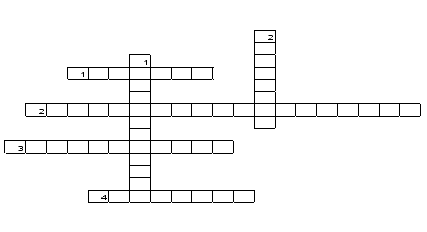 - жизнь (Серый волк, ведьма, Кощей Бессмертный, Карабас Барабас, Кот Базилио и Лиса Алиса, Баба Яга, Змей Горыныч и т.п.)- труд (Карабас Барабас, Сеньор Помидор, Кот Базилио и Лиса Алиса, Поп, Ленивица, Емеля, Мышь и Крот, Старуха, Мачеха, Баба Яга и т.п.).III. конкурс “Придумай-ка!”Пословицы к статьям (командам предлагаются  пословицы, кто больше отгадает. Сколько правильных ответов команда даст за 3 минуты, столько баллов она получает).1.Грамоте учиться – всегда пригодится. (статья 26: право на образование)2.Любишь кататься – люби и саночки возить. (статья 23: право на труд)3.Делу – время, а потехе – час. (статья 24: право на отдых и досуг)4.Дело мастера боится. (статья 23: право на труд)5.При солнышке тепло, при матери – добро. (статья 25: право на достойный жизненный уровень в семье )6.Дружба дружбой, а денежки врозь. (статья 23: право на достойное вознаграждение за труд)7.Хочешь есть калачи, так не сиди на печи. (статья 23: право на труд)8.Тот герой – кто за родину горой. (статья 21: право принимать участие в управлении своей страной, статья 15: право на гражданство) IV. Конкурс. “Песня о правах”.

Звучат песни. Игроки должны сказать, о каких правах идет в них речь. 
1.“В каждом маленьком ребенке” (право на всестороннее развитие). 2.“Песня бременских музыкантов” (право на свободу передвижения, мирных собраний) 
3.“Наташка-первоклашка” (право на образование). 
4.“Я служу России” (обязанность встать на воинский учет). V. Конкурс “Угадай-ка!”Угадай героя по описанию: командам зачитываются характеристики героев, и учащиеся должны угадать, о ком идёт речь (какая команда больше даст письменных правильных ответов, та и победила).1.В этой сказке маленькую героиню преследовали неудачи. Несмотря на свободное передвижение по лесу, свободу слова и мысли, она подвергалась дискриминации, на ее жизнь было совершенно покушение, а ее бабушка лишилась права на неприкосновенность жилища. (Красная шапочка).2.Герой этой сказки содержится в неволе. Он потерял сестру, на его жизнь покушалась ведьма, нарушая его право на личную неприкосновенность и жизнь. (Козленочек)3.Этот герой многих русских сказок постоянно нарушал права других персонажей: покушался на их жизнь, содержал в рабстве, подвергал жестокому обращению, посягал на неприкосновенность жилища, вмешивался в личную жизнь других героев. (Кощей Бессмертный).4.Ему очень не везло в жизни: сначала он был собственностью одного человека, затем стал сыном другого. Разбойники не раз нарушали личную неприкосновенность этого героя, право на жизнь и свободу, попытались завладеть его имуществом, а вот правом на образование он сам не воспользовался. (Буратино)5.Эта девушка имела право на брак, но ее разлучили с женихом. Поскольку она была очень красива, злая женщина нарушила ее право на жизнь и свободу, право на защиту от посягательств. Но настойчивость жениха привела сказку к счастливому концу. (Белоснежка, Спящая красавица)6.Она родилась в знатной семье, но старшие сестры жестоко с ней обращались, нарушали ее права, заставляли ее прислуживать им (т.е. рабство подневольный труд). Воспользовавшись своим правом на создание семьи, девушка была счастлива. (Золушка)7.В какой сказке лицо, имеющее весьма дурную репутацию под вывеской обаятельной личности, совершило покушение на семь несовершеннолетних душ, но было разоблачено и жестоко наказано? (Волк и семеро козлят»).8.В какой сказке одна дама, воспользовавшись добрым поступком мужа, использует его для обогащения, но впоследствии теряет всё из-за своей жадности? («Сказка о рыбаке и рыбке»).9.Героиня какой сказки, облачённая в дорогую, не имеющую клейма шубку, явилась в гости, да так и не захотела уйти оттуда. К кому только не обращался хозяин дома о выселении гостьи, пока её действия не были квалифицированы, как незаконный захват жилища? (« Заячья избушка»).10.В какой сказке гнусное насекомое занимается шантажом, приказывая: «Принесите-ка мне, звери, ваших детушек, я сегодня их за ужином скушаю»? («Тараканище»).11.В этой сказке добрая птица уступила свою собственность двум лицам,  пожелавшим разделить её на части, но не сумевшим это сделать. В итоге – богатство было случайно уничтожено мелкой серой личностью. («Курочка Ряба»).12.В этой сказке речь идёт о некоем спортсмене, который без хорошей физической подготовки отправился на соревнование с препятствиями. Хитрость и выдержка помогли ему подойти к самому финишу. Финал трагичен: герой, нарушив правила техники безопасности, погибает. («Колобок»). VI. Конкурс «Составление таблицы»С правовыми вопросами мы сталкиваемся значительно чаще, чем нам кажется на первый взгляд. Многие, возможно удивятся, узнав, что наши повседневные поступки часто имеют правовую оценку.Задание найти связь вашей повседневной жизни с правами человека. Первая  команда заполняет  первые 5 строк, а вторая – следующие 5 строк таблицыИтак, мы с вами подробно разобрали права и обязанности, которые вы должны знать и выполнять. Но случается так, что про свои обязанности человек забывает, а, не зная своих прав, попадает в неприятные ситуации. Давайте закрепим изученный материал на конкретных примерах.VII. Конкурс «Ситуации»Вниманию учащихся предлагаются различные ситуации. Дети обсуждают в группах и говорят свои ответы. Далее идет совместное обсуждение и правильный ответ.Ситуация 1. На урок ученица пришла в неприличном виде: короткая юбка, блузка с глубоким вырезом, чрезмерное использование косметики. Учитель сделал замечание…Вопрос. Как вы оцениваете данные действия? Нарушил ли учитель права на индивидуальность?Правильный ответ: Согласно Уставу школы, обязанность учащихся приходить в школьной форме, чистыми и опрятными, со сменной обувью. Учитель прав.Ситуация 2. На улице шестнадцатилетние парни пристают к прохожим, нарушают общественный порядок и спокойствие. Вопрос. Как вы оцениваете данные действия и можно ли этих подростков наказать?Правильный ответ: Да. Это расценивается как мелкое хулиганство.  Нецензурная брань в общественных местах, оскорбительное поведение по отношению к прохожим и другие действия, нарушающие порядок и спокойствие граждан – это мелкое хулиганство, и за него предусмотрен штраф, при повторном нарушении – постановка на учет в КДН.Ситуация 3. Между одноклассниками Женей и Кириллом произошел спор, после которого мальчики подрались. В результате у Жени был сломан нос, а Кирилл получил удар в живот. Рядом находившийся Артем не остановил драку.	Вопрос. Какие обязанности и права были нарушены?  Правильный ответ: Обязанность пресекать проявление грубости и бестактности. Право на уважение человеческого достоинства.Ситуация 4. Марина завела дневник, в который записывала свои самые сокровенные мысли. Она его приносила в школу и держала в портфеле. И вот однажды одноклассники-мальчишки вытащили дневник, прочитали его и стали дразнить Марину.Вопрос: Почему были не правы мальчики? Правильный ответ: Они нарушили право на неприкосновенность частной жизни, личную тайну. VIII. Игра «Я имею право»Найдите все слова, которые «спрятались» в этом кроссворде. Слова могут быть изогнуты змейкой. IX. Подведение итогов.Чтобы права человека были защищены, недостаточно написать их на бумаге: надо, чтобы сам человек хотел и умел их защищать. Твои права действительны только в том случае, если ты не нарушаешь права других людей: если ты нарушаешь чьи-то права, то завтра обязательно найдется тот, кто пренебрежет твоими правами и нарушит их. Каждое право порождает обязанность: права без обязанностей приводят к беспределу, а обязанности без прав – к произволу. Мы желаем, чтоб с вами такого не произошло. А теперь слово жюри.Что я делал(а) сегодняКак это связано с правами человека(какие права я реализовал)1Ночью спал2Завтракал, обедал3Смотрел телевизор4Сходил в школу5Лечил зубы6Посещал кружки и секции7Играл в компьютер8Хорошо ответил у доски и получил «отличную» оценку9Встречался с друзьями10отвечал на уроке. Защищал свое мнение.Что я делал(а) сегодняКак это связано с правами человека(какие права я реализовал)1Ночью спалПраво на отдых и здоровье2Завтракал, обедалПраво на заботу и воспитание родителями. Право на здоровье3Смотрел телевизорПраво на доступ к информации и СМИ4Сходил в школу	Право на образование5Лечил зубыПраво на медицинскую помощь.6Посещал кружки и секцииПраво на всестороннее развитие7Играл в компьютерПраво на отдых и досуг8Хорошо ответил у доски и получил «отличную» оценкуПраво на справедливое вознаграждение9Встречался с друзьямиПраво на свободу мирных собраний10Отвечал на уроке. Защищал свое мнение.Право на свободу убеждений и на их свободное выражениежиОброваИЗНЬАЗЗННДИУЖЕАИХИМВАНБЕЫВЯСУИОТДИДОГЕХУТДЛЬСТЫООУАНОЬДТжиОброваИЗНЬАЗЗННДИУЖЕАИХИМВАНБЕЫВЯСУИОТДИДОГЕХУТДЛЬСТЫООУАНОЬДТ